      Ҡ А Р А Р                                                                           РЕШЕНИЕ30 август 2023 й.                               №191                      30 августа 2023  г.О назначения   публичного  слушания- по проекту решения по изменению рекреационной зоны «РО.1» в территориальную зону сельскохозяйственных угодий «СхУ.1» разрешенный вид использование «для сельскохозяйственного производства» земельного  участка  с кадастровым номером  02:07:000000:201:ЗУ1, площадью 133918 кв.м., расположенного на территории сельского поселения Старокуручевский сельсовет муниципального района Бакалинский район Республики Башкортостан;-по проекту решения по замене зоны земельного участка с условным кадастровым номером 02:07:000000:201:ЗУ2, с площадью 66277 кв.м., разрешенное использование: для сельскохозяйственного производства, с зоны РО.1 – «Рекреационная территориальная зона» на зону СхУ.1 – «зона сельскохозяйственных угодий»;В соответствии со статьей 28 Федерального закона от 06.10.2003 г. № 131-ФЗ «Об общих принципах организации местного самоуправления в Российской Федерации» Совет сельского поселения Старокуручевский сельсовет муниципального района Бакалинский  район Республики Башкортостан РЕШИЛ:1. Назначить публичные слушания:- по изменению рекреационной зоны «РО.1»в территориальную зону сельскохозяйственных угодий «СхУ.1» разрешенный вид использование «для сельскохозяйственного производства» земельного  участка  с кадастровым номером  02:07:000000:201:ЗУ1, площадью 133918 кв.м., расположенного на территории сельского поселения Старокуручевский сельсовет муниципального района Бакалинский район Республики Башкортостан- по замене зоны земельного участка с условным кадастровым номером 02:07:000000:201:ЗУ2, с площадью 66277 кв.м., разрешенное использование: для сельскохозяйственного производства, с зоны РО.1 – «Рекреационная территориальная зона» на зону СхУ.1 – «зона сельскохозяйственных угодий» на 18 сентября  2023 г. в 15-00 часов  в здании Администрации сельского поселения Старокуручевский   сельсовет.2. Организацию и проведение публичных слушаний  возложить на комиссию по подготовке  и проведению публичных слушаний.3.  Утвердить комиссию по подготовке и проведению публичных слушаний в следующем составе: - Ибрагимов Роберт Альбертович  - избирательный округ № 1;- Фаттахова Клара Шамиловна - избирательный округ № 2;- Гайсин Ринат Хамитович  - избирательный округ № 3 .4.     Установить, что письменные предложения принимаются  до 17:00 часов 12 сентября  2023 года  со дня обнародования настоящего Решения.5. Настоящее решение подлежит обнародованию в здании Администрации сельского поселения Старокуручевский сельсовет муниципального района Бакалинский район Республики Башкортостан и размещению на сайте  Администрации   сельского поселения Старокуручевский  сельсовет муниципального район Республики Башкортостан http://kuruchevo.ru/..           6. Контроль за исполнением настоящего решения возложить на председателя Совета.Председатель Совета  сельского поселенияСтарокуручевский  сельсоветмуниципального районаБакалинский район Республики Башкортостан                  И.М.МаннаповБашҡортостан РеспубликаһыРеспублика БашкортостанБакалы районы муниципаль районының Иске Корос  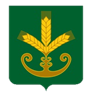 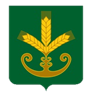 ауыл биләмәһе Хакимияте452654, Иске Корос  ауылы,Узэк урамы,23 Тел. 8(34742)2-44-35Администрация  сельского поселения Старокуручевский сельсовет муниципального района Бакалинский район Республики Башкортостан452654, село Старокуручево, улица.Центральная ,23 Тел. 8(34742)2-44-35